Curriculum Change FormMedical Assisting Education BoardChanges relating to the MAERB Core Curriculum – 2022 StandardsIntroduction and Organization of MaterialBased upon MAERB Policy 235, it is required to report the following curriculum changes to the MAERB Accreditation office:Addition or deletion of coursesChange in the method of delivery modality A change in the total number of clock or credit hours Redistribution of course content without a credit changeRenumbering, renaming or re-sequencing of coursesThe method of informing MAERB varies according to the type of change, and the chart below outlines the method of informing MAERB. If there are other curriculum changes than those listed above, please contact the MAERB office for more information and direction.  Because there is so much variety in the types of curriculum changes, there is no specific timeframe for submission.  It is important that the information be submitted prior to any implementation.  With major changes, it is recommended that it be done as soon as possible just in case there are any major issues.  The syllabi that you submit should have very abbreviated titles of ten characters or less, as the model below outlines: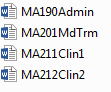 After the MAERB office reviews your syllabi and Parts 1-5 of this Curriculum Change Form, it will let you know if it will also need to complete a Curriculum Map (Excel document).  After finalizing its review of your curriculum change, the MAERB office will invoice your program accordingly (if applicable), based upon the fee outlined in Policy 115 and the MAERB Accreditation Fee Schedule.  Most curriculum changes do not include any fee.NOTE: As mentioned above, on rare occasions, if there is a change in method of delivery that includes the teaching and assessing of the psychomotor competencies in either “Foundations of Clinical Practices” or “Safety and Emergency Practices” through a distance education modality (see policy 132 for more details), then there is a special workbook, Teaching Invasive or Protective Competencies via Distance Education (TIPCDE), that must be completed.  You will need to contact your Program Manager for the TIPCDE Workbook.  General InformationName and Contact information for person with the central responsibility for the preparation and submission of this workbook.  Overview – Comparison of Outgoing and New CurriculumPart 1: Current (i.e., Outgoing) Program Schedule and CoursesPlease list the courses within the medical assisting program that the students are required to take currently, prior to the proposed change.  It is not necessary to list the general education courses.  The only courses that should be listed are the ones that contain the MAERB Core Curriculum.  Part 2: Proposed (i.e., New) Program Schedule and CoursesPlease list the courses that the students will be required to take after the proposed change.  It is not necessary to list the general education courses.  The only courses that should be listed are the ones that contain the MAERB Core Curriculum.  Part 3: Background to the ChangeWhat are the reasons for this proposed change in the program’s curriculum?In what ways did your advisory committee provide input to and assist in developing this proposed change?  What new resources, if any, are necessary due to the proposed change in the program, and how will they be acquired?  What institutional process did you need to follow in order to put the curriculum change into place?   Do you anticipate that these proposed changes will affect the program outcomes (retention, job placement, employer and graduate satisfaction, and certifying exam participation and passage)?  Part 4: Complete Description of the ChangePlease go into detail about the nature of the change.  For example, if you have shifted the sequence of the courses as well as cut down on the number of credit hours, explain the shift of sequence and why some credit hours were eliminated.  If, for example, you determined that an entire “content area” of the MAERB Core Curriculum needed to be taught in a completely different course, explain why that determination was made.  If you have determined to incorporate a two-part practicum, explain in detail how you will ensure that the students will cover and be assessed on the appropriate cognitive objectives and psychomotor and affective competencies prior to their being put into place. Details will be very important in understanding the context of the change.   Part 5: SyllabiPlease attach the complete syllabi for the entire program and indicate which syllabi are new and which syllabi have stayed the same, along with your completed Curriculum Change Form.  Part 6: Proposed Distribution of the MAERB Core Curriculum (only if requested by MAERB office)If, after submitting your Curriculum Change Form to the MAERB office, it is determined by MAERB that you need to complete a Curriculum Map, then you will be given a couple of weeks to fill out the entire Curriculum Map (for all objectives and competencies, even for those that were not affected by this change) and submit it to your MAERB Program Manager via email.  Submit Parts 1-5 of the new Curriculum Change Form and copies of the syllabi for which changes have occurred prior to implementation of the proposed curriculum change.Submit a letter that includes a complete description of the change, including the number of credit hours before and after the change and copies of the syllabi for which changes have occurred. Email your MAERB Program Manager to request a copy of the TIPCDE workbook.Addition or deletion of courses (if the course contains the MAERB Core Curriculum)Change in cumulative clock or credit hours, if the change includes any course that contains the MAERB Core Curriculum.Redistribution of course content without a credit change, if it includes any of the MAERB Core CurriculumChange in method of delivery if the change does not include the teaching and assessing of the psychomotor and affective competencies in the content areas “Anatomy & Physiology,” “Infection Control,” and “Protective Practices” through a distance education modality (see policy 132 for more details)Renumbering, renaming, or re-sequencing of coursesAddition or deletion of course/s that do not contain the MAERB Core Curriculum  (No syllabi are needed for this change)Redistribution of course content without a credit change that does NOT include any of the MAERB Core CurriculumChange in method of delivery if the change does include the teaching and assessing of the psychomotor competencies in the content areas of “Anatomy & Physiology,” “Infection Control,” and “Protective Practices” through a distance education modality (see policy 132 for more details)Title of Medical Assisting Program Address of Institutional Webpage for Program, if applicableAward grantedSponsoring InstitutionMailing Address 1Mailing Address 2City, State, ZipInstitution Phone Number (include hyphens)WebsiteName and CredentialsTitleMailing AddressCity, State, ZipPhone Number (include hyphens)EmailLength of current (i.e., outgoing) program in monthsLength of proposed (i.e., new) program in monthsCurrent system of credit or clock hours (highlight which one)Proposed system of credit or clock hours (highlight which one)Current (i.e., outgoing) total number of credit or clock hoursProposed (i.e., new) total number of credit or clock hoursCurrent type of academic terms (semester, quarters, blocks) Proposed type of academic terms (semester, quarters, blocks) Course NumberCourse Title# of Lecture Hours# of Lab hours# of credits (if applicable)Cognitive objectives taught (yes/no)Psychomotor/Affective Competencies taught (yes/no)Term TakenPrerequisite, if anyCourse NumberCourse Title# of Lecture Hours# of Lab hours# of credits (if applicable)Cognitive objectives taught (yes/no)Psychomotor/Affective Competencies taught (yes/no)Term TakenPrerequisite, if any